НОВОВОРОНЦОВСЬКА РАЙОННА ДЕРЖАВНА АДМІНІСТРАЦІЯ ХЕРСОНСЬКОЇ ОБЛАСТІВІДДІЛ ОСВІТИ, МОЛОДІ ТА СПОРТУН А К А ЗВід 31.07.2018  року                                                                                         № 138Про затвердження плану основнихзаходів цивільного захистузакладів освіти району на 2018 рікВідповідно до наказу Міністерства освіти і науки України від 23 лютого 2018 року №186 «Про затвердження плану основних заходів цивільного захисту Міністерства освіти і науки України на 2018 рік», розпорядження голови Херсонської обласної державної адміністрації від 26 січня 2018 року №58 «Про план основних заходів цивільного захисту Херсонської області на 2018 рік», наказу департаменту освіти, науки та молоді Херсонської обласної державної адміністрації від 23.07.2018 року №185 «Про затвердження плану основних заходів цивільного захисту закладів освіти Херсонської області на 2018 рік», та з метою забезпечення організації належного рівня цивільного захисту в закладах та установах освіти Нововоронцовського району у 2018 році,НАКАЗУЮ:Затвердити  план основних заходів цивільного захисту відділу освіти, молоді та спорту районної державної адміністрації на 2018 рік (далі – План заходів), що додається.2.. Керівникам закладів освіти та установ:2.1. Забезпечити виконання Плану заходів.2.2. Інформацію про виконання Плану заходів надати відділу освіти, молоді та спорту районної державної адміністрації до 14 грудня 2018 року на електронну пошту vorontsovkaosvita@ukr.net 3.Контроль за виконанням наказу залишаю за собою.Начальник відділу освіти, молоді та спорту 			Т.М. ФоменкоПЛАНосновних заходів цивільного захисту відділу освіти, молоді та спорту районної державної адміністрації на 2018 рікЗАТВЕРДЖЕНОНаказ відділу освіти, молоді та спорту райдержадміністраціївід 31.07.2018 №138№ з/пНайменування заходуВідповідальні за виконанняТермін виконання 1Організація і проведення:1.1«Дня цивільного захисту» у закладах освіти районуКерівники ЗЗСОКвітень 2018 року1.2Єдиного «Дня цивільного захисту» у закладах освіти районуКерівники ЗЗСОКвітень-травень 2018 року1.3«Тижня знань з основ безпеки життєдіяльності» у закладах освіти районуКерівники ЗЗСОКвітень-травень 2018 року1.4«Тижня безпеки дитини» у закладах дошкільної освітиКерівники ЗЗСОКвітень-травень 2018 року1.5Заходів з популяризації культури безпеки життєдіяльності серед дітей і молоді шляхом проведення шкільних змагань, начально-тренувальних зборів і навчальних таборівКерівники ЗЗСОДо 15 грудня 2018 року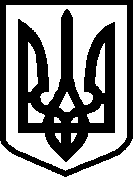 